Комитет администрации г. Яровое по образованиюОТЧЁТ О РЕЗУЛЬТАТАХ САМООБСЛЕДОВАНИЯ муниципального бюджетного дошкольного образовательного учреждения – детский сад № 29 за 2023 годг. Яровое Председатель комиссии: заведующий                                                  Г. В. ХлыстоваЧлены комиссии:                                                                                Педагог-психолог:                                                                                   Г.А. Бастрыкина Учитель-логопед: 	                                                                                   Е.И. Мусатова Заведующий хозяйством:                                                                       И.Б. Вербина Председатель управляющего совета ДОУ:                                          А.В. Шимолина Отчёт рассмотрен на заседании педагогического совета МБДОУ– детский сад № 29 от «14» марта 2024 г., протокол № 3 Содержание Аналитическая часть Раздел 	1. 	Организационно-правовое 	обеспечение 	образовательной деятельности 	1.1. 	Общие сведения об организации: Организационно - правовая форма – учреждение.  Тип учреждения: бюджетное.   Тип образовательной организации: дошкольное образовательное учреждение.  Обособленные структурные подразделения: нет Год ввода в эксплуатацию: 2009г. Режим работы: 10,5 часов при 5-и дневной рабочей неделе Мощность ДОО плановая: 173 человека Мощность ДОО фактическая: 69 детей, 3 группы Детский сад посещает 69 воспитанников в возрасте от 1.6 до 7 лет. Количество групп общеразвивающей направленности- 3.  Из них: группа раннего возраста (с 1.6 до 3лет); средняя группа № 5 (с 4 до 5 лет); подготовительная группа № 4 (с 6 до 7 лет). 1.2. Руководящие работники МБДОУ - детский сад № 29 Таблица 2 Раздел 2. Структура и система управления 2.1. Характеристика сложившейся в МБДОУ - детский сад № 29 системы управления Управление МБДОУ-д/с№29 осуществляется в соответствии с действующим законодательством Российской Федерации. Имеющаяся структура системы управления соответствует Уставу   и функциональным задачам МБДОУ.  Управление в МБДОУ-д/с№ 29 строится на принципах единоначалия и самоуправления, обеспечивающих государственно-общественный характер управления. Управляющая система состоит из двух структур:   I структура – административное управление, которое имеет линейную структуру уровень – заведующий ДОУ. Управленческая деятельность заведующего обеспечивает - материальные, организационные, правовые, социально – психологические условия для реализации функции управления образовательным процессом в ДОУ. Объект управления заведующего –деятельность коллектива ДОУ.  уровень –     заведующий хозяйством. Объект управления второго уровня – часть коллектива согласно функциональным обязанностям.        Уровень - управления осуществляется воспитателями, специалистами и обслуживающим персоналом, объект управления – дети и родители.   II структура – общественное управление  Общее собрание трудового коллектива Педагогический совет; Управляющий совет       деятельность, которых регламентируется Уставом       ДОУ и соответствующими положениями.                     Содержание и качество подготовки воспитанников По результатам проведенного мониторинга выполнения воспитанниками ООП ДОУ, в соответствии с заявленными в программе целевыми ориентирам следует отметить, что программный материал усвоен детьми всех возрастных групп по всем разделам программы.  Направления работы в логопедическом пункте Диагностическая деятельность Коррекционно-развивающая работа Консультативная и информационно-просветительская работа Организационно-методическая работа Все дети, нуждающиеся в логопедической помощи, взяты на контроль. Сформирован примерный список к зачислению на следующий учебный год. Основные направления работы службы психологического сопровождения 	психологическое просвещение;	психологическая профилактика;	психологическое консультирование;	психологическая диагностика;	коррекционно-развивающая деятельность.	Направление «Психологическая диагностика». Категория сопровождения: дети, родители. Диагностико- познавательных 	процессов, 	эмоционально-личностного 	развития ребенка проводилась в группах: № 5 (средняя); № 2 (группа раннего возраста);  № 4 (подготовительная к школе). Цель проведения: определение соответствия уровня развития ребенка возрастным критериям; выявление детей со снижением уровнем развития, особенностями в поведении для оказания коррекционной помощи. Количество обследованных детей – 59. Диагностика познавательного и личностного развития детей 6-7 лет проведена в группе № 4. Цель проведения: определение психологической готовности ребенка к школьному обучению. Количество обследованных детей – 26. Диагностика статусного положения ребенка в группе сверстников проведена в группах № 5,4.   Цель – определение статусной категории ребенка, выработка рекомендаций для педагогов по категориям изолированных и непринятых детей. Количество обследованных – 46. Контрольная диагностика Цель проведения: отслеживание динамики в развитии познавательных процессов у детей групп №5,2,4 Количество обследованных – 17. Направление «Коррекционно-развивающая деятельность».    Цикл коррекционных занятий по программе. Коррекционная работа с гиперактивными детьми и детьми со страхами в детском саду.    Автор – Арцишевская И. Л.Цель: развитие социально-эмоциональной сферы, коррекция негативных проявлений: агрессивности, повышенной тревожности, робости; раскрытие интеллектуального потенциала.               Категория сопровождения – дети. Количество детей – 7 человек. Цикл развивающих занятий в подготовительной к школе группе № 4 по программе «Цветик-Семицветик»Автор – Куражева Н. Ю (6-7 лет).Цель: развитие и коррекция социальных и коммуникационных навыков, раскрытие интеллектуального потенциала.Количество детей – 26. 	Занятие проводились по подгруппам, 2 раза в неделю в соответствии с тематическим планом.Основные методы обучения, развития и коррекции, используемые на занятии, следующие:	этюды;	игры с правилами;	упражнения (творческого и подражательно-исполнительного характера)	дидактические, развивающие игры;	чтения художественной литературы;	беседы;	моделирование и анализ заданных ситуаций;	импровизация;	рассказ взрослого и рассказы детей;	сочинения сказок и историй;	дискуссии;	свободное и тематическое рисование;	аутотренинг.Направление «Консультирование».Категория сопровождения – взрослые Информационные выпуски:1. «Особенности развития памяти дошкольников»2. «Как научить детей-дошкольников играть самостоятельно»3. «О психологическом климате в семье»4. «Роль сюжетно-ролевой игры в развитии детей дошкольного возраста»5. «Детская агрессия»6. «Развиваем, играя»7. «Адаптация ребенка раннего возраста к условиям ДОУ»Проконсультировано индивидуально – 59 человек.	из них родители – 45	педагоги – 5	персонал – 4	микрорайон – 5Проблемы, с которыми обращались, можно условно отнести к следующим темам:1. предшкольная подготовка – 26;2. неврозы, страхи у ребенка – 7; 3. поведенческие нарушения у ребенка – 7;4. семейные отношения – 3; 5. адаптация ребенка – 12;6. развитие ребенка – 29;7. профессиональные проблемы – 4;8. взаимодействие с ребенком – 17.	Выводы: наиболее значимые темы – 1, 5, 6, 8.. Сравнительная таблица психологической готовности к школе выпускников Таблица __ Таблица _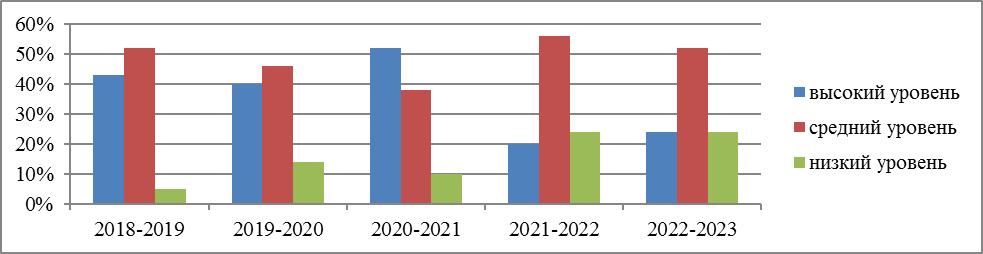 __ Сравнительная таблица по результатам адаптации детей к условиям в ДОУ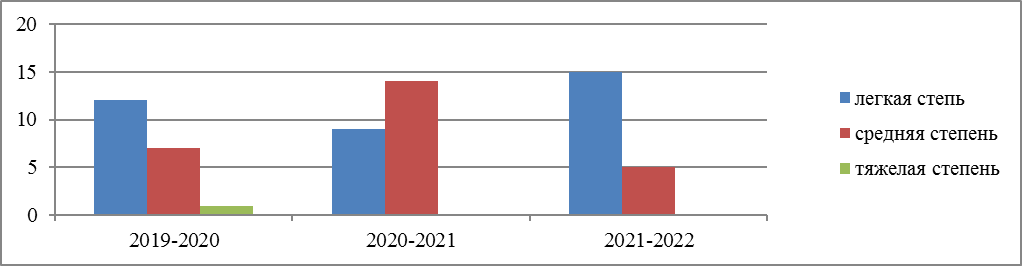 Наличие действующей системы мониторинга      В ДОУ используются следующие формы мониторинговых исследований: педагогическая диагностика освоения детьми основной образовательной программы ДОУ (наблюдения в течение учебного года); анкетирование 	и 	опрос 	педагогов 	на 	предмет 	удовлетворенности жизнедеятельностью в педагогическом сообществе (май); анализ кадрового обеспечения образовательного процесса (курсовая переподготовка, переквалификация, аттестация педагогических кадров); самоанализ профессионального уровня педагога дошкольного образования в соответствии с требованиями профессионального стандарта педагогической деятельности; анализ профессиональной компетентности педагогических работников;  анкетирование родителей с целью составления социального паспорта семьи (сентябрь); выявление удовлетворенности деятельностью дошкольного учреждения и спроса на образовательные услуги (май). Тесно сотрудничаем с КДН, своевременно и качественно оформляем необходимую документацию. Направлена информация о семьях «группы риска» в КДН – 5   семей.  Ведется работа с семьями СОП – 3 семьи.  Ведется работа с семьями, стоящими на внутрисадовом контроле 1 семья. 2.3. Оценка взаимодействия семьи и МБДОУ Взаимодействие с родителями педагоги детского сада осуществляют по принципу сотрудничества. Родители, являясь непосредственными заказчиками образовательных услуг, оказывают существенное влияние на образовательный процесс ДОУ, поэтому считаем необходимым развитие партнерских и доверительных отношений ДОУ и семьи. В системе работы с родителями в прошедшем учебном году решали следующие задачи: повышение педагогической культуры родителей; вовлечение их в образовательный процесс, сохранение и укрепление здоровья дошкольников. Для этого использовались следующие формы работы с родителями: родительские собрания, семейные гостиные, семинары-практикумы, консультации, дни открытых дверей, педагогические беседы (индивидуальные и групповые), совместные мероприятия, круглые столы с привлечением специалистов детского сада, организация совместных дел. Социальный паспорт семей воспитанников. Таблица __ Существующая система управления ДОУ способствует эффективному достижению поставленных целей и задач, запросам участников образовательного процесса, реализации компетенций образовательной организации, закрепленных в ст. 26 и ст. 28 Федерального закона № 273-ФЗ от 27.12.2012 «Об образовании в Российской Федерации». Раздел 3. Содержание и качество воспитательно - образовательного процесса 3.1. Программа развития МБДОУ - детский сад № 29 В ДОУ разработана Программа Развития. Программа предназначена для определения перспективных направлений развития образовательного учреждения, на реализацию актуальных, перспективных, прогнозируемых образовательных потребностей, социального заказа.  В ней отражены тенденции изменений, охарактеризованы главные направления обновления содержания образования и организации воспитания, управление дошкольным учреждением на основе инновационных процессов. Задачи программы Развития:  1.Создание системы управления качеством образования, консультационное и экспертное сопровождение разработки нового содержания образования в соответствии с основными направлениями модернизации российского образования: 1.1 Разработка механизмов оценки эффективности инновационной модели образовательного пространства, обеспечивающей доступность и новое качество образования, и реализации программы развития. 2.Совершенствование стратегии и тактики построения развивающей среды Учреждения с учетом требований ФГОС ДО, учитывающей принцип динамичности и развивающего обучения, возрастные, психологические и физические особенности воспитанников, способствующей самореализации ребёнка в разных видах деятельности.  2.Развитие компетенций педагогических работников, необходимых для создания условий развития детей в соответствии с ФГОС дошкольного образования: 1.Создание необходимых условий для повышения квалификации, саморазвития и формирования профессиональной компетентности педагогов.  3.Создание оптимальных условий, обеспечивающих охрану и укрепление физического здоровья воспитанников, приобщение к ценностям здорового образа жизни: 1.Совершенствование системы здоровьесберегающей деятельности учреждения, с учетом индивидуальных особенностей дошкольников; 3.2. Создание условий для эффективного участия всех заинтересованных субъектов в управлении качеством образовательного процесса и здоровьесбережения детей 4.Повышение уровня мотивации родителей и их компетентности в области проблем воспитания, повышения качества образовательной услуги, развивая партнерство и сотрудничество;  4.1. Развитие системы государственно-общественного управления МБДОУ на основе включения родителей в управленческий процесс 5.Восстановление традиций семейного воспитания в оздоровлении детей и вовлечение семьи в образовательный процесс.   3.2. Образовательные программы, реализуемые в ДОУ Таблица ___ О реализуемых образовательных программах, в том числе о реализуемых адаптированных образовательных программах, с указанием в отношении каждой образовательной программы Воспитательная работа. В течение учебного года педагоги использовали различные формы работы, направленные на вовлечение родителей в образовательный процесс: проведение Недели здоровья; оказание индивидуальных и групповых консультаций; проведение родительских собраний с привлечением специалистов ДОУ, с использованием мультимедиа для демонстрации успехов и достижений детей; оформление информационных стендов; привлечение родителей к организации выставок детского творчества; проведение совместных концертов и праздников; создание памяток и буклетов; размещение информации на сайте ДОУ https://sadik29.nethouse.ru/, на групповых страничках; участие в конкурсах внутри ДОУ и за пределами. Для выявления мнения родителей (законных представителей) о работе детского сада проводится анкетирование.  Анкетирование анонимно. В анкетировании приняли участие 64 человека - 82 % родителей (законных представителей), что свидетельствует о высоком качестве работы ДОУ с родителями.  Социальный паспорт включает в себя следующие разделы: характеристика семей по количеству детей в семье; характеристика семей по уровню дохода (на основе оценки своего дохода родителями); характеристика семей по уровню образования (среднее, среднее специальное, неполное высшее, высшее, родители имеют ученую степень); выделение в особую группу детей, растущих с опекунами или в семьях приемных воспитателей и т.д.     Основной формой является непосредственно- образовательная деятельность по различным разделам программы. Виды НОД: (тематические, комплексные, интегрированные и др.). При составлении сетки НОД учитывается доминирующая нагрузка на ребенка (психическое, физическое, эмоциональное состояние), предусматривается рациональное чередование видов деятельности (умственная, двигательная, практически-прикладная) на каждом из них.     Содержание и качество воспитательно-образовательного процесса соответствуют ФГОС ДО в части выполнения требований к условиям реализации образовательной программы, требованиям к результатам образовательной организации информирование друг друга об актуальных задачах воспитания и обучения детей и о возможностях ДОУ и семьи в решении данных задач; 3.4. Дополнительное образование Дополнительные программы в ДОУ реализуются. Имеется лицензия на право оказания услуг дополнительного образования.  Приложение № 1 к лицензии на осуществление образовательной деятельности от «16» апреля 2012 г. № 390 Серия 22П01 № 0006207 Таблица ___ Раздел 4. Организация образовательного процесса Образовательный процесс осуществляется: в соответствии с СанПиН;  порядком организации и осуществления образовательной деятельности по основным общеобразовательным программам – образовательным программам дошкольного образования, утвержденным приказом Министерства образования и науки Российской Федерации от 30.08.2013 № 1014;  циклограммой образовательной деятельности, утвержденной приказом заведующего ДОУ на каждый учебный год. Обучение и воспитание в ДОУ ведутся на русском языке. В ДОУ создаются условия для изучения русского языка как государственного языка Российской Федерации. В ДОУ функционируют группы общеразвивающей направленности. В группах общеразвивающей направленности осуществляется дошкольное образование в соответствии с образовательной программой ДОУ, разрабатываемой им самостоятельно на основе примерной основной общеобразовательной программы дошкольного образования и федеральных государственных требований к структуре основной общеобразовательной программы дошкольного образования и условиям ее реализации. Непосредственно образовательная деятельность, требующая повышенной познавательной активности и умственного напряжения детей, проводится в первую половину дня и в дни наиболее высокой работоспособности детей (вторник, среда).         Режим дня в ДОУ соответствует возрастным особенностям детей и способствует их гармоничному развитию. Учебный год в ДОУ начинается 1 сентября: если это число приходится на выходной день, то в этом случае учебный год начинается в первый, следующий за ним рабочий день. Учебный год в ДОУ завершается 25 мая. В середине года (январь-февраль) для детей, посещающих ДОУ, организуются недельные каникулы, во время которых проводится непосредственно образовательная деятельность только эстетически-оздоровительного цикла (музыкальные, спортивные, изобразительного искусства). В дни каникул и в летний период непосредственно образовательная деятельность не проводятся. В эти периоды времени в ДОУ могут проводиться спортивные и подвижные игры, спортивные праздники, экскурсии и другие мероприятия, может увеличиваться продолжительность прогулок. Раздел 5. Кадровое обеспечение Реализация Образовательной программы ДОУ обеспечивается руководящими, педагогическими, учебно-вспомогательными, административно хозяйственными работниками. Фактическое количество сотрудников - 33 человека. Педагогический процесс обеспечивают специалисты: учитель-логопед (внешний совместитель), инструктор по физической культуре, педагог – психолог (внешний совместитель), 1 музыкальный руководитель (внешний совместитель), 7 воспитателей, из них – 2 человека в декретном отпуске. Педагоги МБДОУ имели возможность повышать свою квалификацию на курсах повышения квалификации в соответствие с ФГОС ДО, в детском саду, методических мероприятиях: семинаре, педагогических советах, консультациях, открытых мероприятиях и т.д. Аттестовано Высшая квалификационная категория – 34 % (2 педагогов) Первая квалификационная категория – 50 % (3 педагога) Отсутствует категория – 16 % (1 педагог) Имеется План прохождения аттестации.  Раздел 6. Учебно-методическое обеспечение. Методическая работа представляет собой систему мероприятий, которые направлены на повышение педагогической компетентности, приближая к требованиям профессионального стандарта «Педагог». Образовательная Программа ДОУ учитывает концепции Основной образовательной программы дошкольного образования «От рождения до школы»/ под ред. Н.Е. Вераксы, Т.С. Комаровой, М.А. Васильевой. — М.: МОЗАИКАСИНТЕЗ, 2016., обеспечена учебно-методическим комплектом, включающим методические пособия по всем линиям и направлениям развития ребенка, наглядные пособия и рабочие тетради. Раздел 7. Информационное обеспечение.  Информационное обеспечение образовательного процесса ДОУ включает: 1.Программное обеспечение имеющихся компьютеров, позволяет работать с текстовыми редакторами, с Интернет ресурсами, фото, видео материалами и пр.. 2.С целью взаимодействия  между участниками образовательного процесса (педагоги, родители, дети),  имеется сайт ДОУ https://sadik29.nethouse.ru/, где размещена информация, определённая законодательством. 3.С целью осуществления взаимодействия ДОУ с органами, осуществляющими управление в сфере образования, с другими учреждениями и организациями, подключен Интернет, активно используется электронная почта, сайт. Технические и аппаратные средства: -5 компьютеров и 2 ноутбука,  -3 принтера ч/б, -2 сканера, -2 мультимедийных оборудования. Имеющееся в ДОУ информационное обеспечение позволяет в электронном формате: -управлять образовательным процессом: оформлять документы, использовать офисные программы (MicrosoftWord, Excel, PowerPoint), осуществлять электронный документооборот, сопровождать переписки с внешними организациями, физическими лицами, хранить в базе различную информацию; -использовать интерактивные дидактические материалы, образовательные ресурсы; -осуществлять взаимодействие между участниками образовательного процесса;  -осуществлять взаимодействие образовательного учреждения с органами, осуществляющими управление в сфере образования, с другими образовательными учреждениями и организациями. Педагоги владеют ИКТ, как активные пользователи (95%); В ДОУ подключен Интернет. Создан свой сайт для публичной отчетности о деятельности ДОУ. Интернет-ресурсы используют 95 % сотрудников. Раздел 8. Материально-техническая база. Создание материально -технических условий ДОУ проходит в соответствии с требованиями действующего СанПиН. В Детском саду сформирована материально-техническая база для реализации образовательных программ, жизнеобеспечения и развития детей. В Детском саду оборудованы помещения: − групповые помещения –8; − кабинет заведующего – 1; − кабинет делопроизводителя– 1; − методический кабинет – 1; − музыкальный зал – 1; − физкультурный зал – 1; − пищеблок – 1; − прачечная – 1; − медицинский кабинет – 1; − сенсорная комната – 1; − логопедический кабинет – 1; − кабинет психолога– 1; − кабинет познавательно-исследовательской деятельности– 1; −крытый плавательный бассейн – 1. Материально-техническое состояние Детского сада и территории соответствует действующим санитарно-эпидемиологическим требованиям к устройству, содержанию и организации режима работы в дошкольных организациях, педагогическим и эстетическим требованиям, требованиям безопасности. В образовательном процессе используются технические средства обучения, современные информационно-коммуникационные технологии (телевизоры, музыкальный центр, магнитофоны, компьютеры, проектор).  правилам пожарной безопасности, требованиям охраны труда. Материально-техническая база ДОУ находится в хорошем состоянии. Для повышения качества предоставляемых услуг необходимо продолжать работу по развитию и обновлению предметно-пространственной среды ДОУ в соответствии с ФГОС ДО. Освоено средств поддержание жизнедеятельности МБДОУ-д/с№29:  ВНЕБЮДЖЕТ (родительская оплата)1.	Строительные материалы – 3400 руб.2.	Канцелярия – 5619 руб.3.	Энциклопедии – 6250 руб.4.	Ремонт и заправка картриджей – 8400 руб.5.	Хоз.товары – 54222 руб.6.	Светильники светодиодные 6 шт. – 5462 руб.7.	Медикаменты – 3151 руб.ИТОГО: 86504 руб.МЕСТНЫЙ БЮДЖЕТ1.	Таймер освещения – 3152 руб.2.	Ремонт мясорубки МИМ 300 – 6000 руб.3.	Ремонт кровли – 11500 руб.4.	Техническое заключение на здание МБДОУ –д/с № 29 – 85000 руб.5.	Оказание услуг по проведению спец. оценки условий труда – 8800 руб.ИТОГО: 104450 руб.КРАЕВОЙ БЮДЖЕТ1.	Компьютерная техника – 21196 руб.2.	Наглядные пособия – 56004 руб.ИТОГО: 77200 руб.ИТОГО: 268 154 руб.Раздел 9. Внутренняя система оценки качества образования Систему качества дошкольного образования мы рассматриваем как систему контроля внутри ДОУ, которая включает себя интегративные составляющие: Качество научно-методической работы; Качество воспитательно-образовательного процесса; Качество работы с родителями; Качество работы с педагогическими кадрами;  	Качество предметно-пространственной среды. В учреждении выстроена четкая система методического контроля и анализа результативности воспитательно-образовательного процесса по всем направлениям развития дошкольника и функционирования ДОУ в целом. Учебно-методическое обеспечение соответствует ФГОС, условиям реализации основной общеобразовательной программы дошкольного образования.  Достаточно в детском саду наглядных пособий для всех групп.  Внутренний мониторинг в МБДОУ    осуществляется на основании локального нормативного акта - Положение о внутреннем мониторинге качества образования. участия педагогов дошкольного учреждения в проведении оценочных процедур; - участия администрации в организации оценочных процедур, аналитической обработке и предоставлении информации потребителям. общественной экспертизы качества образования, которая организуется силами управляющего совета     Организационная 	структура 	оценки 	качества 	образования 	МБДОУ-д/с№29   включает методический совет, управляющий совет. Показатели деятельности муниципального бюджетного дошкольного образовательного учреждения - детский сад № 29, подлежащего к самообследованию 2023г. Таблица ___ СОГЛАСОВАНО Педагогическим советом МБДОУ - детский сад № 29 (протокол от 14 марта 2024 г. № 3) УТВЕРЖДАЮ Заведующий МБДОУ - детский сад № 29 ___________    Г. В. Хлыстова17 апреля 2024 г. Раздел1. Организационно-правовое обеспечение образовательной деятельности 4 Раздел2 Структура и система управления 5Раздел3. Содержание и качество подготовки воспитанников 13Раздел4. Организация образовательного процесса   16Раздел5. Кадровое обеспечение  17Раздел6. Учебно-методическое обеспечение   19Раздел7. Информационное обеспечение 19Раздел8. Материально-техническая база 20Раздел9. Внутренняя система оценки качества образования 22Показатели деятельности дошкольного образовательного учреждения, подлежащие самообследованию 23Наименование образовательной организации Муниципальное 	бюджетное 	дошкольное образовательное учреждение - детский сад № 29 (МБДОУ – детский сад № 29) Руководитель (заведующий) Хлыстова Галина Викторовна Адрес организации 658839 Алтайский край, г. Яровое, квартал «Б», дом 35  Адрес электронной почты yards29@mail.ru Адрес электронной почты yards29@mail.ru Телефон (38568) 2 34 05 Учредитель Муниципальное образование город Яровое Алтайского края. Отдельные   функции   и   полномочия   Учредителя осуществляет Комитет администрации г. Яровое по образованию Дата создания 1989г 	 	 	 Лицензия Серия А№ 0001472 регистрационный № 390 Дата выдачи от 11 марта 2012 срок действия бессрочная № Должность ФИО Курирует направление 	и виды деятельностиОбразование по диплому Стаж № Должность ФИО Курирует направление 	и виды деятельностиОбразование по диплому Административный Педагогический/ общий 1. Заведующий Хлыстова Галина Викторовна Общее руководство деятельности учреждения Высшее, Лесосибирский педагогический институт Красноярского педагогического университета по специальности «Педагогика и методика начального обучения» 1998 год24 года30 летУчебный год Количество выпускников Высокий уровень Средний уровень Низкий уровень 2018-2019 21 9 (43%) 11 (52%) 1 (5%) 2019-2020 28 11 (40%) 13 (46%) 4 (14%) 2020-2021 21 11(52%) 8(38%) 2(10%) 2021-2022 25 5 (20%) 14(56%) 6 (24%) 2022-2023256 (24%)13 (52%)6 (24%)Учебный годКоличество воспитанниковЛегкая степеньСредняя степеньТяжёлая степень2019-20202012 (60%)7 (35%)1 (5%)2020-2021239 (40%)14 (60%)02021-20222015 (75%)5 (25%)02022-20231817 (95%)1 (5%)0Категории семей.                                    Категории семей.                                    1 Воспитываются в полных семьях 58 Полные неблагополучные семьи  1 Неполные благополучные семьи 13Неполные неблагополучные семьи  2 Из них: Из них: Опекунские (сироты) семьи Многодетные семьи Семья с ребёнком инвалидом 24Многодетные семьи Семья с ребёнком инвалидом 1 Малообеспеченные семьи 	 20 Родители-инвалиды 0 Одинокая мать (отец) 7 Дети, проживающие с бабушкой (дедушкой) Родители разведены 11Семьи с одним ребенком 9 Семьи с двумя детьми 28 Семьи с тремя детьми и больше 24 Семьи, проживающие с родителями жены (мужа) Семьи, проживающие отдельно 63Имеющие работу 48Бизнесмены, предприниматели 7 Служащие 4Родители, состоящие на учтёте в центре занятости 2Родители, не работающие и не состоящие на учтёте в центре занятости 7 Программа Уровень образования  форма обучения  язык обучения  Сроки действия государственной аккредитации образовательной программы (при наличии государственной аккредитации) Основная образовательная программа дошкольное образование  очная русский не предусмотрено (ст.92 ФЗ от  29.12.2012г. №273 "Об образовании в Российской Федерации)" Адаптированная основная образовательная программа  дошкольное образование очная русский не предусмотрено Рабочая программа воспитания дошкольное образование очная русский  не предусмотрено  Ф.И.О педагога Название  Время проведения Ф.И. ребенка Лазарева Елена Алексеевна «Юный пешеход» Вторник  15.20-15.401.Верба София  2.Возний София 3.Гаевец Миша 4.Касай Аня 5.Катенина Лиза  6.Кириченко Иван 7.Плыгун София 8.Собко Егор 9.Трифонова Устинья Григоренко Евгения Игоревна «Театральные ступеньки» Среда 11.45-12.151.Буллер Саша2.Герасимова Арина  3.Зейда Захар  4.Злобина Катя 5.Кузнецова Даша 6.Маращук Артем 7.Новиченко Маша 8.Смирнов Влад 9.Тетеря Ксюша 10.Цыганков Максим № п/п ФИО педагога должность Год прохождения аттестации Категория План прохождения аттестации 1Коврига А.Г. воспитатель 26.12.2019 г. Высшая  4 квартал 2024 г. 2 Григоренко Е.И. музыкальный руководитель 23.12.2021 г. Высшая  4 квартал 2026 г. 3 Федорова Т.Н. воспитатель 25.06.2021 г. Первая  2 квартал 2026 г. 4 Лазарева Е.А. воспитатель 17.03.2022 г. Первая  1 квартал 2027 г. 5 Гуселетова Н.А. воспитатель - - 3 квартал 2024 г. 6 Черемнова Г.Б. воспитатель Март, 2020  Первая  2 квартал 2025г. 7Бастрыкина Г. А.педагог - психологСентябрь 2020Высшая3 квартал 20258Мусатова Е. И.учитель - логопедМарт 2020Высшая2 квартал 20259Бочкарёва А.А.инструктор по физической культуре--1 квартал 2025 г.10Клычкова Т. А.воспитатель--1 квартал 2025 г.11Полякова Л. К.воспитатель--Декретный отпуск12.Люлина Е.С.воспитатель--2 квартал 2024 г.№ Показатели Единица измерения Единица измерения Единица измерения № Показатели 2021 2022 20231 Образовательная деятельность Образовательная деятельность Образовательная деятельность Образовательная деятельность 1.1 Общая численность воспитанников, осваивающих образовательную программу дошкольного образования, в том числе:   144   человека 114 человека 69 человек 1.1.1 В режиме полного дня (8-12 часов)  144 человека 114 человека 69 человек 1.1.2 В режиме кратковременного пребывания (3-5 часов)  0 человек 0 человек 0 человек 1.1.3 В семейной дошкольной группе 0 человек 0 человек 0 человек 1.1.4 В форме семейного образования с психолого- педагогическим сопровождением на базе дошкольной образовательной организации 0 человек 0 человек 0 человек 1.2 Общая численность воспитанников в возрасте до 3 лет  24 человека 16 человек  17человек1.3 Общая численность воспитанников в возрасте от 3 до 8 лет  120 человек 98 человекек  52 человека1.4 Численность/удельный вес численности воспитанников в общей численности воспитанников, получающих услуги присмотра и ухода: 144 человек /100% 114 человека/100% 69 человек 100% 1.4.1 В режиме полного дня (8-12 часов) 144 человек /100% 114человека/100% 69 человек/ 100% 1.4.2 В режиме продленного дня (12-14 часов) 0 человек/% 0 человек/% 0 человек/% 1.4.3 В режиме круглосуточного пребывания 0 человек/% 0 человек/% 0 человек/% 1.5 Численность/удельный 	вес 	численности воспитанников с ограниченными возможностями здоровья в общей численности воспитанников, получающих услуги:  1 человек 0,6% 1 человек 0,6% 1 человек0,6 %1.5.1 По коррекции недостатков в физическом и (или) психическом развитии 1 человек 0,6% 1 человек 0,6% 1 Человек 0,6/% 1.5.2 По освоению образовательной программы дошкольного образования 144 человек/ 100% 114 человек/100 % 69 человек/100% 1.5.3 По присмотру и уходу 144 человек/ 100% 114 человек/100 % 69 человек /100% 1.6 Средний показатель пропущенных дней при посещении дошкольной образовательной организации по болезни на одного воспитанника 1.7 Общая 	численность 	педагогических работников, в том числе:  17 человек 13 человек 12 человек 1.7.1 Численность/удельный вес численности педагогических работников, имеющих высшее образование 11 человек/ 65% 8 человек /62% 4 человека34% 1.7.2 Численность/удельный вес численности педагогических работников, имеющих высшее образование педагогической направленности (профиля) 11 человек/65% 8 человек/62% 4 человека/34 % 1.7.3 Численность/удельный вес численности педагогических работников, имеющих среднее профессиональное образование 6 человек /35,3% 5 человек /38% 9 человек /75% 1.7.4 Численность/удельный вес численности педагогических работников, имеющих среднее профессиональное образование педагогической направленности (профиля) 6 человека/35, 3 % 5 человек /38% 9 человек /75 % 1.8 Численность/удельный вес численности педагогических работников, которым по результатам аттестации присвоена квалификационная категория, в общей численности педагогических работников, в том числе: 11 человек/64,7% 12 человек 7 человек 54% 1.8.1 Высшая 7 человека/ 41,1% 6 человека/50% 4 человека/ 31% 4 человека/ 31% 1.8.2 Первая 6 человек/ 35,2% 6 человек /50% 3 человека/ 23% 3 человека/ 23% 1.9 Численность/удельный вес численности педагогических работников в общей численности педагогических работников, педагогический стаж работы которых составляет: 17 человек/ 100% 13 человек/100 % 12 человек/100% 12 человек/100% 1.9.1 До 5 лет 2 человек/0% 11,7% 1 человек/7% 9 человек / 75% 9 человек / 75% 1.9.2 Свыше 30 лет 3 человек/ 17,6% 3 человек/ 23% 3 человека/ 23 % 3 человека/ 23 % 1.10 Численность/удельный вес численности педагогических работников в общей численности педагогических работников в возрасте до 30 лет  0  человек/ 0 % 0  человек /0 % 4 человека 34% 4 человека 34% 1.11 Численность/удельный вес численности педагогических работников в общей численности педагогических работников в возрасте от 55 лет 0  человек/ 0 % 0 человек/0 % 3 человека 23% 3 человека 23% 1.12 Численность/удельный вес численности педагогических и административно-хозяйственных работников, прошедших за последние 5 лет повышение квалификации/профессиональную переподготовку по профилю педагогической деятельности или иной осуществляемой в образовательной организации деятельности, в общей численности педагогических и административно-хозяйственных работников 18 человек/ 100% 13 человек/100% 4 человека 31%4 человека 31%1.13 Численность/удельный вес численности педагогических и административно хозяйственных работников, прошедших повышение квалификации по применению в образовательном процессе федеральных государственных образовательных стандартов в общей численности педагогических и административно- хозяйственных работников 18  человек /100% 13 человек /100% 12 человек/ 100% 12 человек/ 100% 1.14 Соотношение "педагогический работник/воспитанник" в дошкольной образовательной организации 1 человек/ 0,11человек 1 человек/ 0,11человек 1 человек/ 5,3 человека 1 человек/ 5,3 человека 1.15 Наличие в образовательной организации следующих педагогических работников: 1.15.1 Музыкального руководителя да да да да 1.15.2 Инструктора по физической культуре да да да да 1.15.3 Учителя-логопеда да да да да 1.15.4 Логопеда нет нет нет нет 1.15.5 Учителя- дефектолога нет нет нет нет 1.15.6 Педагога-психолога да да да да 2. Инфраструктура Инфраструктура Инфраструктура Инфраструктура Инфраструктура 2.1 Общая площадь помещений, в которых осуществляется образовательная деятельность, в расчете на одного воспитанника 3,57кв. м. 3,57кв. м. 3,57кв. м. 3,57кв.м. 2.2 Площадь помещений для организации дополнительных видов деятельности воспитанников 59,6кв. м. 59,6кв. м. 59,6кв. м. 59,6кв.м. 2.3 Наличие физкультурного зала да да да да 2.4 Наличие музыкального зала да да да да 2.5 Наличие прогулочных площадок, обеспечивающих физическую активность и разнообразную игровую деятельность воспитанников на прогулке да да да да 